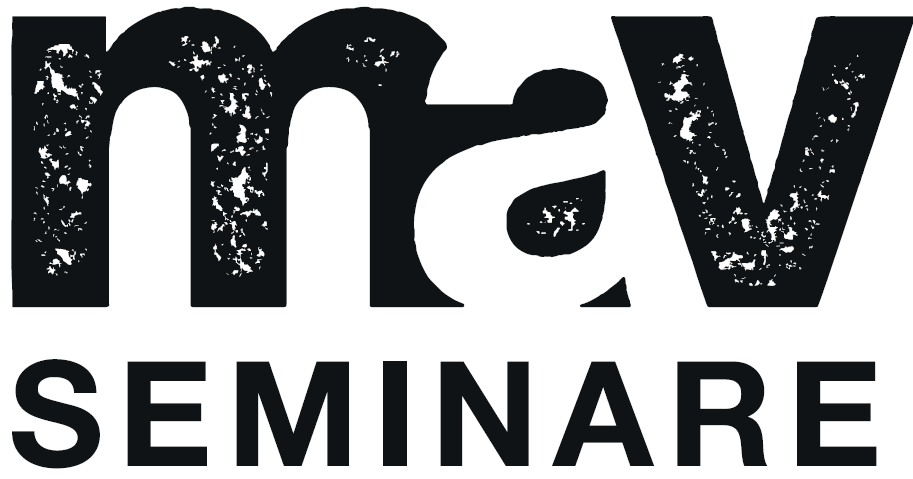 Die mit Stern * gekennzeichneten Felder sind unbedingt auszufüllen, außerdem ist Ihre Unterschrift zur Bearbeitung Ihrer Anmeldung unbedingt erforderlich.
*MAV- Seminar:				*Datum:				*Name:					*Vorname:					*Einrichtung / Dienstort: 			*Straße: 				*PLZ:							*Ort:						*Telefon:	 			Telefon privat (freiwillig):		*Mailadresse:				*Übernachtung:	   		ja			nein*Rechnungsadresse falls abweichend:Rechnungsempfänger:  	 	Straße: 				PLZ:						Ort:							Zusatzinformationen zu Allergien o.ä. zur Weitergabe an das Tagungshaus (freiwillig): 	
Hiermit erkläre ich mich einverstanden, dass meine E-Mail-Adresse für Informationszwecke bezüglich zukünftiger MAV-Seminare (z.B. bezüglich freier Seminarplätze) genutzt wird. Diese Zustimmung kann jederzeit mit Wirkung für die Zukunft widerrufen werden. Der Widerruf kann per E-Mail (mav-seminare-trier@bistum-trier.de) oder telefonisch unter 0651-7105-490 erfolgen.	ja			nein
- Bitte wenden - 				Seite 1

Ich willige ein, dass mein Vor-/ Nachname & Dienstort in einer Liste zum Zweck der Bildung von Fahrgemeinschaften aufgenommen und an die Teilnehmer/-innen versandt wird. Mir ist bewusst, dass diese Liste nur die Personen enthält, die sich hieran beteiligen wollen.	ja			neinMit meiner Unterschrift willige ich ein, dass das Bischöfliche Generalvikariat meine personenbezogenen Daten für den o.a. Zweck (siehe Titel der Veranstaltung) verarbeiten darf (Organisation und Kommunikation im Rahmen der Veranstaltungsabwicklung, bei Übernachtung Weitergabe von Vor- und Nachname an das Tagungshaus, interne Teilnehmerliste, Zertifikatsvorbereitung, etc.).________________________________________________________________________Ort, Datum						UnterschriftBitte nehmen Sie Kenntnis von Ihren nachfolgenden Rechten und unseren datenschutzrechtlichen Hinweisen:DatenschutzerklärungDen Schutz Ihrer Daten nehmen wir sehr ernst. Die Einhaltung der datenschutzrechtlichen Anforderungen ist uns ein großes Anliegen. Rechtliche Grundlage ist für uns das Gesetz über den Kirchlichen Datenschutz (KDG). Das Gesetz und die hierzu erlassenen Verordnungen können Sie unter www.bistum-trier.de/datenschutz ebenso wie bei der u.a. verantwortlichen Stelle einsehen oder zur Lektüre ausleihen. Die Verarbeitung Ihrer personenbezogenen Daten erfolgt aufgrund Ihrer Einwilligung nach § 6 Abs.1 b) KDG. Die Verarbeitung dient ausschließlich dem Zweck der Organisation und Durchführung des umseitigen Seminars. Eine Weitergabe Ihrer Daten an unberechtigte Dritte erfolgt nicht.  Ihre Daten werden bis auf Ihren Widerruf gespeichert und anschließend nach Ablauf der gesetzlichen Verjährungsfristen gelöscht. Ihr Recht auf Widerruf (§ 8 KDG) können Sie jederzeit bei der für die Verarbeitung Ihrer Daten verantwortlichen Stelle, dem Bistum Trier, Bischöfliches Generalvikariat, Abt. SB 2, Personalplanung und Personalentwicklung, MAV-Seminare, Mustorstr. 2, 54290 Trier, Tel: 0651-7105-490, E-Mail: mav-seminare-trier@bistum-trier.de, schriftlich geltend machen. Sie haben ebenfalls ein Recht auf Auskunft, ob Sie betreffende personenbezogene Daten verarbeitet werden (§ 17 KDG). Darüber hinaus haben Sie das Recht auf Berichtigung (§ 18 KDG) und auf Löschung Ihrer personenbezogenen Daten unter den Voraussetzungen des § 19 KDG. Sie haben das Recht auf Einschränkung der Verarbeitung (§ 20 KDG)  und das Recht auf Datenübertragbarkeit (§ 22 KDG). Auch diese aufgeführten Rechte können Sie jederzeit bei der für die Verarbeitung Ihrer Daten verantwortlichen Stelle geltend machen. Daneben können Sie einen Betrieblichen Datenschutzbeauftragten kontaktieren: Bischöfliches Generalvikariat, Stabsstelle Betrieblicher Datenschutz, Ursula Eiden, Mustorstraße 2, 54290 Trier, E-Mail: datenschutz@bgv-trier.de, Tel.: 0651-7105-468. Wir tun alles um Ihre Daten zu schützen. Für den Fall, dass Sie sich jedoch von uns im Umgang mit Ihren Daten nicht gut behandelt fühlen, haben Sie auch ein Recht auf Beschwerde bei der Datenschutzaufsicht (§ 48 KDG): Kirchliches Datenschutzzentrum, Haus am Dom, Domplatz 3, 60311 Frankfurt, E-Mail: info@kdsz-ffm.deBitte senden Sie die Anmeldung ausgefüllt und unterschrieben an folgende Mailadresse:
mav-seminare-trier@bistum-trier.de oder per Post an: Bischöfliches Generalvikariat, Abt. SB 2, MAV-Seminare, Mustorstr. 2, 54290 Trier.										         		Seite 2